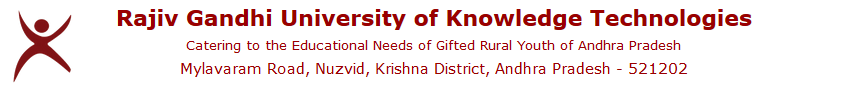 ISRO - IIRS Out Reach Programme 2020Dear All,It is to bring to your notice that the Indian Institute of Remote Sensing  (IIRS) - Outreach programme is aimed at providing knowledge on Remote Sensing & Geographical Information Systems (RS & GIS)  to the students and staff free of cost. The RS & GIS applications involve multidisciplinary knowledge, from agriculture - disaster management -  Satellite Navigation. You are all informed to avail the opportunity of doing a relevant course online and enhance your knowledge base. Hope the attached circular and other relevant information finds you well.CircularGuidelines for ParticipantsAnnual Course CalendarFrequently Asked Questions